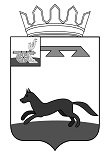 АДМИНИСТРАЦИЯ  МУНИЦИПАЛЬНОГО   ОБРАЗОВАНИЯ«ХИСЛАВИЧСКИЙ   РАЙОН» СМОЛЕНСКОЙ  ОБЛАСТИП О С Т А Н О В Л Е Н И Еот  12 апреля  2023г.  № 165О внесении изменений в постановление «Об утверждении Положения о порядке определения и взимания родительской платы за присмотр и уход за детьми в муниципальных образовательных организациях, реализующих образовательную программу дошкольного образования, находящихся на территории муниципального образования «Хиславичский район» Смоленской области» от 29.12.2015г № 391           Руководствуясь Указом  Губернатора Смоленской области от 07.04.2023 № 42 «О внесении изменений в Указ Губернатора Смоленской области от 19.10.2022       № 103», Администрация муниципального образования «Хиславичский район» Смоленской области     п о с т а н о в л я е т:	Внести в Постановление Администрации муниципального образования «Хиславичский район» Смоленской области «Об утверждении Положения о порядке определения и взимания родительской платы за присмотр и уход за детьми в муниципальных образовательных организациях, реализующих образовательную программу дошкольного образования, находящихся на территории муниципального образования «Хиславичский район» Смоленской области» от 29.12.2015 г. № 391 (с изменениями от 21октября 2022 года № 394, от 12 апреля 2023 года  №164),  следующие изменения:Дополнить раздел 3. Взимание родительской платы  пункт 3.4 словами: - «семьи граждан Российской Федерации, поступивших на военную службу по контракту в Вооруженные Силы Российской Федерации, войска национальной гвардии Российской Федерации и принимающие участие в специальной военной операции на территориях Украины, Донецкой Народной Республики, Луганской  Народной  Республики, Херсонской и Запорожской областей (далее - граждане, заключившие контракт) освобождаются от платы, взимаемой  с родителей (законных представителей) за присмотр и уход за детьми в муниципальных образовательных организациях, реализующих образовательную программу дошкольного образования, находящихся на территории муниципального образования «Хиславичский район» Смоленской области. Дополнить раздел 3. Взимание родительской платы  пункт 3.5. словами:           - «для детей из семей граждан Российской Федерации, поступивших на военную службу по контракту в Вооруженные Силы Российской Федерации, войска национальной гвардии Российской Федерации и принимающие участие в специальной военной операции на территориях Украины, Донецкой Народной Республики, Луганской  Народной  Республики, Херсонской и Запорожской областей – справка из военного комиссариата».Установить, что предоставление дополнительных мер социальной поддержки, предусмотренных пунктом 1 настоящего Указа, осуществляется в период участия гражданина,  заключившего контракт, в специальной военной операции. Вступает в силу с 07 апреля  2023 года.Контроль за исполнением данного постановления возложить на и.о.  заместителя Главы муниципального образования  «Хиславичский район» Смоленской области - начальника Отдела образования и молодежной политики  О.В. Вячистую.И.п. Главы муниципального образования«Хиславичский район»Смоленской области								      В.И. ЗлатаревВизирование правового акта:Отп. 1 экз. – в делоИсп.: М.Е. Подлегаева «12» апреля 2023 г.Отп. 1 экз. – в делоИсп.: М.Е. Подлегаева «12» апреля 2023 г.Разослать: прокуратура-1, Отдел образования -3.Разослать: прокуратура-1, Отдел образования -3.Разослать: прокуратура-1, Отдел образования -3.Разослать: прокуратура-1, Отдел образования -3.Визы:Е.Р. Свистун_____________________________________________«12» апреля 2023 г.«12» апреля 2023 г.«12» апреля 2023 г.«12» апреля 2023 г.Визы:О.В. Вячистая_____________________________________________«12» апреля 2023 г.«12» апреля 2023 г.«12» апреля 2023 г.«12» апреля 2023 г.Визы:Т.В. Ущеко____________________________________________________________«12» апреля 2023 г.